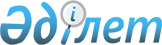 О внесении изменений в решение городского маслихата от 28 мая 2007 года № 37/323 "О назначении и оказании социальных выплат отдельным категориям граждан"
					
			Утративший силу
			
			
		
					Решение Актауского городского маслихата от 16 октября 2009 года № 24/222. Зарегистрировано Управлением юстиции города Актау от 20 ноября 2009 года № 11-1-118. Утратило силу решением Актауского городского маслихата Мангистауской области от 12 декабря 2013 года № 16/155      Сноска. Утратило силу решением Актауского городского маслихата Мангистауской области от 12.12.2013 № 16/155.       В соответствии с подпунктом 6) пункта 1 статьи 53 Бюджетного Кодекса Республики Казахстан от 4 декабря 2008 года, подпунктом 11) пункта 1 статьи 6 Закона Республики Казахстан от 23 января 2001 года «О местном государственном управлении и самоуправлении в Республике Казахстан», статьи 20 Закона Республики Казахстан от 28 апреля 1995 года «О льготах и социальной защите участников, инвалидов Великой Отечественной войны и лиц, приравненных к ним», а также статьей 3 Закона Республики Казахстан от 13 декабря 2001 года «О праздниках в Республике Казахстан», городской маслихат РЕШИЛ:

      1. Внести в решения городского маслихата от 28 мая 2007 года № 37/323 «О назначении и оказании социальных выплат отдельным категориям граждан» (зарегистрировано в Реестре государственной регистрации нормативных правовых актов за № 11-1-57, опубликовано в газете «Огни Мангистау» от 14 июля 2007 года № 127), от 1 апреля 2008 года № 7/68 «О внесении изменений в решение городского маслихата от 28 мая 2007 года № 37/323 «О назначении и оказании социальных выплат отдельным категориям граждан» (зарегистрировано в Реестре государственной регистрации нормативных правовых актов за № 11-1-81, опубликовано в газете «Огни Мангистау» от 15 мая 2008 года № 76-77), от 23 декабря 2008 года № 15/141 «О внесении изменений и дополнений в решение городского маслихата от 28 мая 2007 года № 37/323 «О назначении и оказаниии социальных выплат отдельным категориям граждан» (зарегистрировано в Реестре государственной регистрации нормативных правовых актов за № 11-1-101, опубликовано в газете «Огни Мангистау» от 27 декабря 2008 года № 213-214) следующие изменения:

      в приложении 1 «Категория граждан имеющие права на социальные выплаты в честь государственных праздников Республики Казахстан и знаменательных дат» в пункте 12 слова «Ко Дню Республики Казахстан (25 октября)» заменить словами «Ко Дню Конституции Республики Казахстан (30 августа)».

      2. Настоящее решение вводится в действие по истечении десяти календарных дней после дня их первого официального опубликования.      Председатель сессии                     Е.Космаганбетов      Секретарь городского маслихата          Ж. Матаев      СОГЛАСОВАНО:

      Начальник ГУ «Актауский городской отдел

      занятости и социальных программ»

      К.Айтбатырова

      16 октября 2009 года
					© 2012. РГП на ПХВ «Институт законодательства и правовой информации Республики Казахстан» Министерства юстиции Республики Казахстан
				